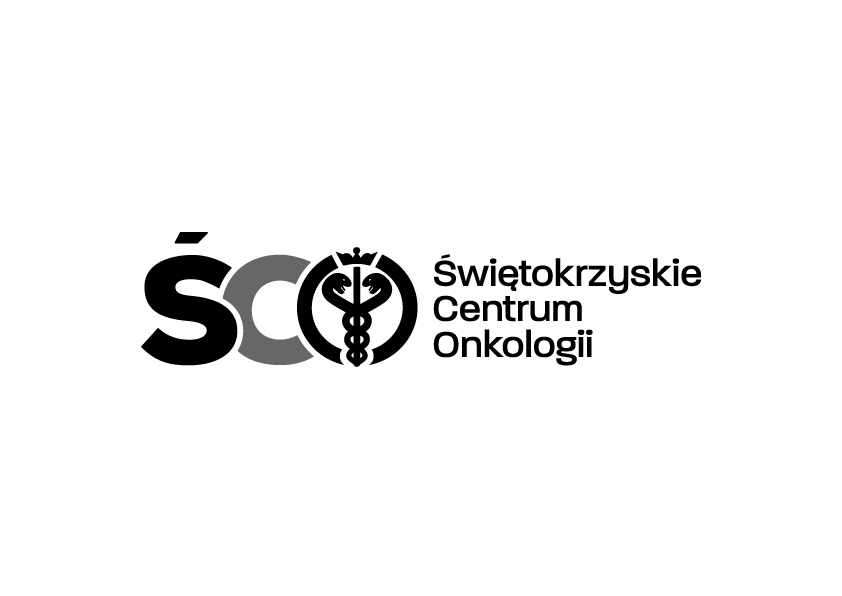 Adres: ul. Artwińskiego 3C, 25-734 Kielce  Dział Zamówień Publicznychtel.: (0-41) 36-74-474/072  fax.: (0-41) 36-74071/481Informacja o kwocie na sfinansowanie zamówienia Dotyczy postępowania: IZP.2411.219.2023.JG  Zakup wraz z dostawą systemu do diagnostyki immunohistochemicznej wraz z zakupem przeciwciał pierwotnych oraz dzierżawą aparatu  dla Zakładu Patologii Nowotworów Świętokrzyskiego Centrum Onkologii w Kielcach.Działając na podstawie art. 222 ust. 4 ustawy z dnia 11 września 2019 r. – Prawo zamówień publicznych, Zamawiający przekazuje informację dotyczące kwoty jaką zamierza przeznaczyć 
na sfinansowanie zamówienia tj.: 905 708,96 zł brutto.